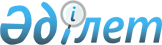 Қазақстан Республикасы Президентінің кезектен тыс сайлауын тағайындау туралыҚазақстан Республикасы Президентінің 2011 жылғы 4 ақпандағы № 1149 ЖарлығыҚазақстан Республикасы Президенті

мен Үкіметі актілерінің жинағында

және республикалық баспасөзде  

жариялануға тиіс         

      Қазақстан Республикасы Конституциясының 41-бабының 3-1-тармағына сәйкес ҚАУЛЫ ЕТЕМІН:



      1. Қазақстан Республикасы Президентінің кезектен тыс сайлауы 2011 жылдың 3 сәуіріне тағайындалсын.



      2. Қазақстан Республикасының Орталық сайлау комиссиясы кезектен тыс президенттік сайлауды ұйымдастыру мен өткізуді қамтамасыз етсін.



      3. Қазақстан Республикасының Үкіметі кезектен тыс президенттік сайлауды ұйымдастырушылық, материалдық-техникалық және қаржылық қамтамасыз ету жөніндегі тиісті шараларды қабылдасын.



      4. Облыстардың, Астана және Алматы қалаларының әкімдері сайлау құқығы бар азаматтардың тізімін дер кезінде жасауды және дұрыстығын қамтамасыз етсін, Орталық, аумақтық және учаскелік сайлау комиссияларына кезектен тыс президенттік сайлауды ұйымдастыру мен өткізу мәселелерін шешуде жан-жақты көмек көрсетсін.



      5. Осы Жарлық алғаш ресми жарияланған күнінен бастап қолданысқа енгізіледі.      Қазақстан Республикасының

      Президент                                  Н. Назарбаев
					© 2012. Қазақстан Республикасы Әділет министрлігінің «Қазақстан Республикасының Заңнама және құқықтық ақпарат институты» ШЖҚ РМК
				